Tiszavasvári Város ÖnkormányzataKépviselő-testületÉNEK51/2022. (II.24.) Kt. számú határozataA HBVSZ ZRt. által a Tiszavasvári, Ady u. 8. sz. alatti irodák bérletére kötött bérleti szerződés módosításárólTiszavasvári Város Önkormányzata Képviselő-testülete a Magyarország helyi önkormányzatairól szóló 2011. évi CLXXXIX. törvény 107.§-ban foglalt hatáskörében eljárva az alábbi határozatot hozza:A Képviselő-testület 2022. február 01. napjától módosítja a Hajdúkerületi és Bihari Víziközmű Szolgáltató Zrt-vel (4220 Hajdúböszörmény, Radnóti M. u. 1.) a Tiszavasvári, Ady E. u. 8. sz. alatti Térségi Szolgáltató Házban bérelt négy iroda használatára 2014. február 01. napjától kötött bérleti szerződést, mely szerint a Zrt. részére a fenti időponttól két iroda (15,26 m2, 12,03 m2) kerül bérbe adásra a határozat mellékletét képező szerződést módosító megállapodás szerint.A Képviselő-testület – mivel a HBVSZ Zrt. víziközmű szolgáltató tevékenysége megszűnt – felmondja a Zrt-vel kötött bérleti szerződést 2 hónapos felmondási idővel, 2022. április 30. napjára. Felkéri a polgármestert, hogy tájékoztassa a Zrt. ügyvezetőjét a Testület döntéséről.Felhatalmazza a polgármestert a szerződést módosító megállapodás aláírására.Határidő: 2022. február 28.				Felelős: Szőke Zoltán polgármester	Szőke Zoltán 	dr. Kórik Zsuzsanna	polgármester 	jegyző51/2022. (II.24.) Kt. sz. határozat mellékleteBÉRLETI SZERZŐDÉST MÓDOSÍTÓ MEGÁLLAPODÁSmely létrejött a Képviselő-testület 51/2022. (II.24.) Kt. sz. határozat alapján egyrészrőlTiszavasvári Város Önkormányzataszékhelye: 	4440 Tiszavasvári, Városháza tér 4.képviseli: 	Szőke Zoltán polgármestermint Bérbeadó, másrészről aHajdúkerületi és Bihari Víziközmű Szolgáltató Zrt. székhelye:	4220 Hajdúböszörmény, Radnóti u. 1.képviseli:	Will Csaba elnökigazgató, adószáma:	23957491-2-09mint Bérlő között a 4440 Tiszavasvári, Ady E. u. 8. szám alatti Térségi Szolgáltató Házban található önkormányzati nem lakás célú helyiségek bérlete tárgyában 2014. február 01. napjától megkötött bérleti szerződés módosítására az alábbiak szerint:1.   Az eredeti szerződés 1./ pontja 2022. február 01. napjától az alábbiak szerint módosul:„1./ Bérbeadó bérbe adja, Bérlő pedig bérbe veszi, a Tiszavasvári Város Önkormányzata tulajdonában lévő tiszavasvári 2866 hrsz-ú, valóságban a Tiszavasvári, Ady Endre u. 8. szám alatti, egyéb épület, Térségi Szolgáltató Ház megnevezésű,  alapterületű irodaház emeleti részén található, összesen 27,29 m2 nagyságú alábbi helyiségeket:- 124., 125. sz. irodák (, 12,03 m2), melyek a szerződés mellékletét képező alaprajz másolaton a bevonalkázott helyiségeknek felelnek meg.”2.   Az eredeti szerződés 4./ pontja 2022. február 01. napjától az alábbiak szerint módosul:„4. A Bérlő az irodák használata után 2022. évben havonta 9.688 Ft (355 Ft/m2/hó x 27,29 m2) + áfa bérleti díjat, azaz összesen 12.304 Ft, azaz Tizenkettőezer-háromszáznégy forint bérleti díjat, valamint az 5./ pontban szereplő költségeket számla ellenében, az abban megjelölt fizetési határidőig, de legkésőbb a számla kézhez vételétől számított 8 napon belül köteles megfizetni a Tiszavasvári Város Önkormányzata 11744144-15404761 számú költségvetési számlájára. A Képviselő-testület fenntartja a jogot, hogy a bérleti díjat évente felülvizsgálja, és azt megemelje az előző év azonos hónapjához viszonyítva, a megelőző 12 hónap alatt bekövetkezett fogyasztói árindex változás mértékével.”3. Az eredeti szerződés egyéb feltételei változatlanok maradnak.Tiszavasvári, 2022. …………..	Tiszavasvári Város Önkormányzata 	Hajdúkerületi és Bihari Víziközmű 	bérbeadó	Szolgáltató Zrt.	képv.: Szőke Zoltán polgármester	bérlő		képv.: Will Csaba elnökigazgató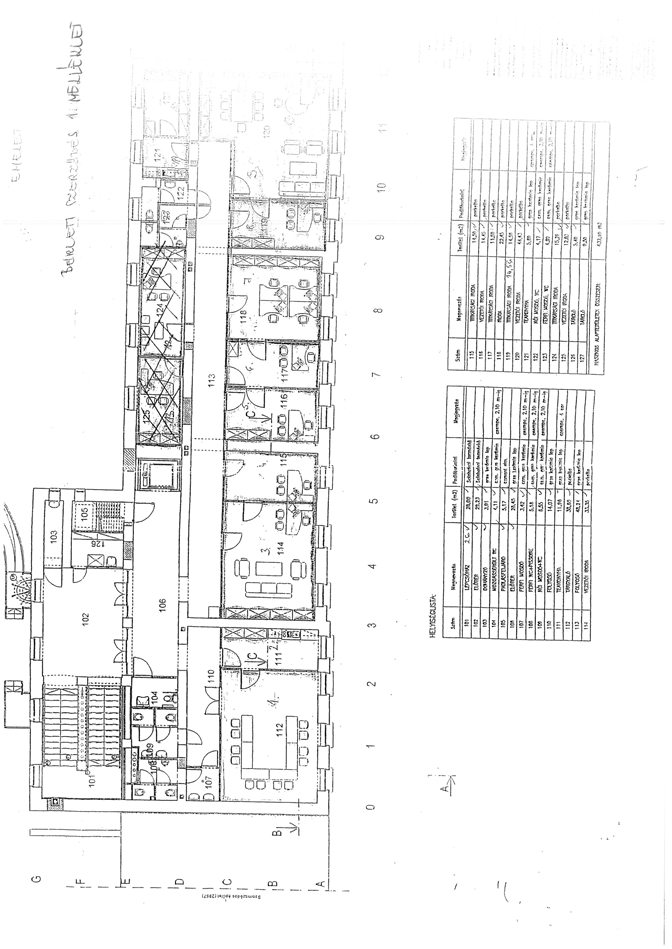 